ΑΙΤΗΣΗ                       ΑΝΑΠΛΗΡΩΤΕΣ ΕΣΠΑ	                      						          Ο/Η Αιτών / ούσα     (Υπογραφή)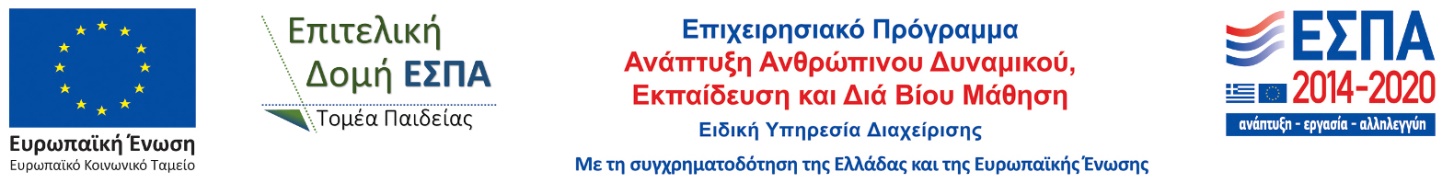 